PLANIFICACIÓN  PARA EL AUTOAPRENDIZAJESEMANA  DEL 11 AL 15 DE  Mayo  AÑO    2020ContenidosLos estudiantes deben reconocer como se pronuncia y escribe correctamente los miembros de la familia en inglés. A continuación, puedan observar imágenes, vocabulario y pronunciación de la familia: Adjunto link https://www.youtube.com/watch?v=FHaObkHEkHQ en el cual pueden encontrar una lección acerca de los miembros de la familia para que así los niños puedan familiarizarse con el vocabulario y su correcta pronunciación en inglés.ESTIMADO APODERADO, SI EL ESTUDIANTE NO TIENE ACCESO A IMPRESION PUEDE REALIZAR LAS GUIAS EN EL CUADERNO.Instrucciones: Lee atentamente las preguntas Colorea y une los miembros de la familia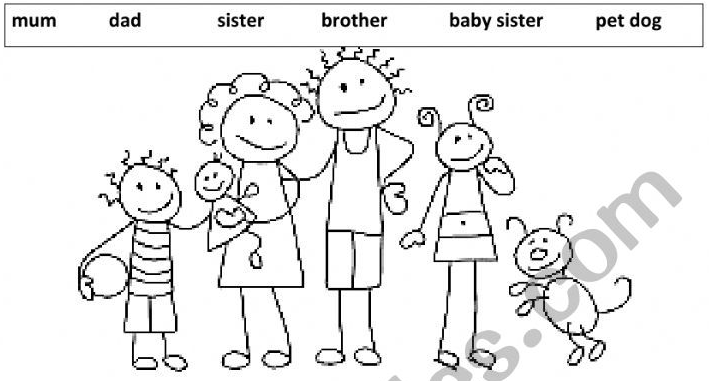 Traza los siguientes conceptos de los miembros de la familia 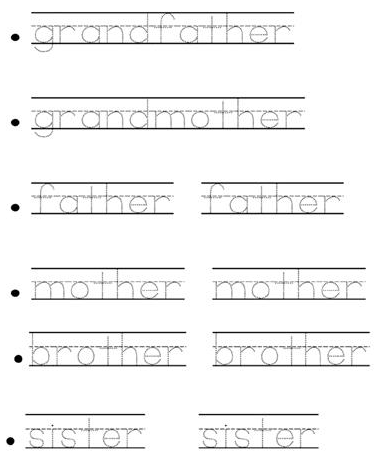 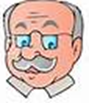 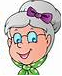 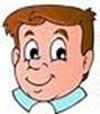 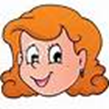 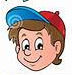 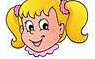 Responde el ticket de salida 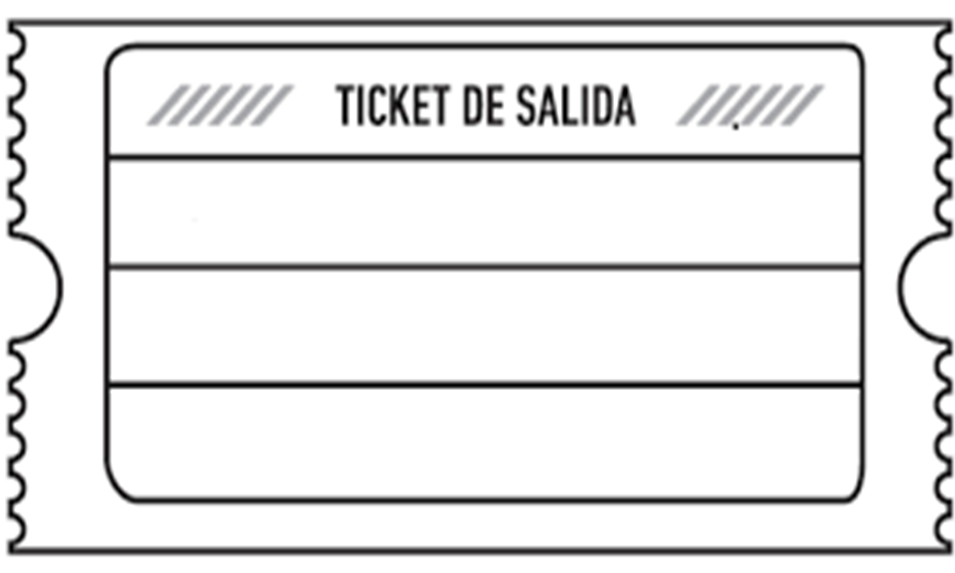 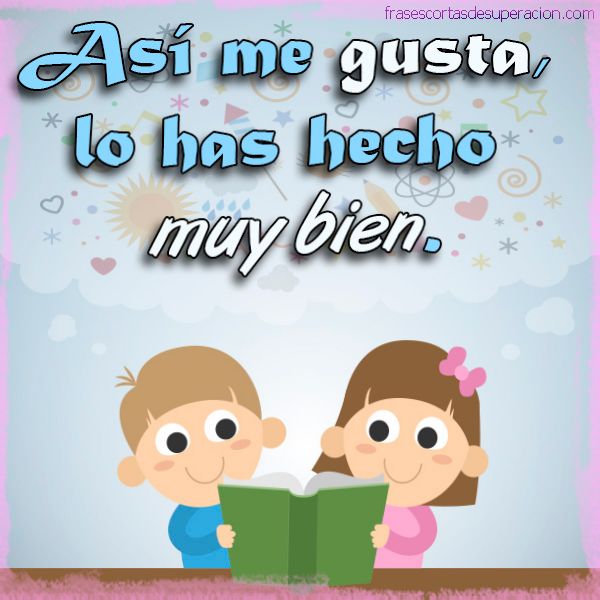 ASIGNATURA /CURSOTaller de inglés NOMBRE DEL PROFESOR/APía Cáceres CONTENIDOFamily members OBJETIVO DE APRENDIZAJE DE LA UNIDAD 1 (TEXTUAL)OA9 Experimentar con la escritura de palabras (por ejemplo: trazar, copiar o completar), cuya ortografía tenga alta correspondencia con el español, acerca de vocabulario relacionado a la familia, de acuerdo a un modelo.MOTIVACIÓN Estudiantes aprenderán pronunciación y forma escrita de miembros de la familia en el idioma extranjero inglés, lo harán con apoyo de imágenes y canciones en inglés. Link para canción:https://www.youtube.com/watch?v=XqZsoesa55wACTIVIDAD(ES) Y RECURSOS PEDAGÓGICOS ACTIVIDADES:1.-Colorea y une las imágenes con conceptos.2.-Trazan nombres de la familia 3.- Responden ticket de salidaRECURSOS: Video, guía de trabajo, cuaderno, lápiz.  EVALUACIÓN FORMATIVASe evaluará de forma formativa. ESTE MÓDULO DEBE SER ENVIADO AL SIGUIENTE CORREO ELECTRÓNICO pia.caceres@colegio-jeanpiaget.cl Se sugiere sacar una foto de la guía y enviarla con el nombre del estudiante y el curso al cual pertenece al correo anteriormente mencionado.Fecha de  entrega de guía resuelta para el día 15 de mayo Imagen EspañolInglésPronunciación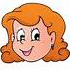 MamáMother(mader)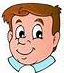 Papá Father(fader)Abuela Grandmother(grandmader)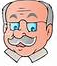 Abuelo Grandfather(grandfader)Hermana Sister(sister)hermanoBrother(broder)GUÍA 7 °SEMANA DE INGLÉSGUÍA 7 °SEMANA DE INGLÉSGUÍA 7 °SEMANA DE INGLÉSNombre:Nombre:Nombre:Curso:   KinderFecha:Profesor : Pía CáceresOBJETIVOS DE APRENDIZAJES 1.-    OA9 Experimentar con la escritura de palabras (por ejemplo: trazar, copiar o completar), cuya ortografía tenga alta correspondencia con el español, acerca de vocabulario relacionado a la familia, de acuerdo a un modelo.OBJETIVOS DE APRENDIZAJES 1.-    OA9 Experimentar con la escritura de palabras (por ejemplo: trazar, copiar o completar), cuya ortografía tenga alta correspondencia con el español, acerca de vocabulario relacionado a la familia, de acuerdo a un modelo.CONTENIDOSFamily members